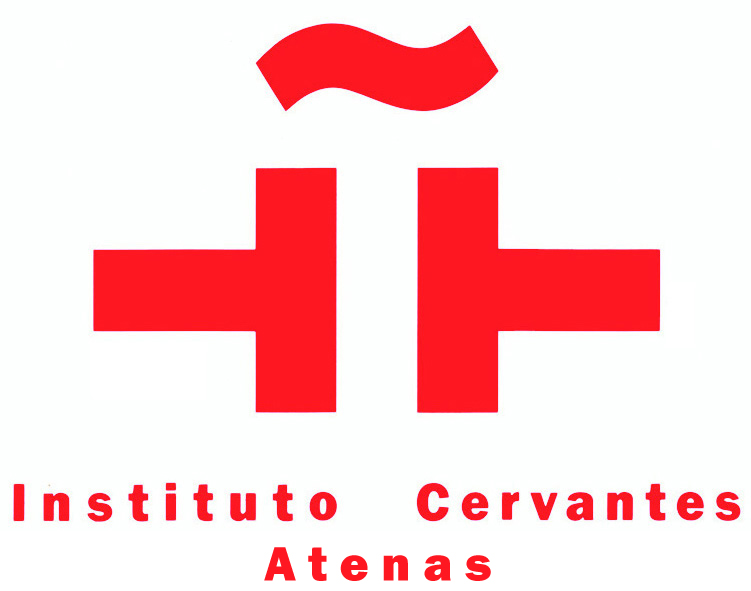 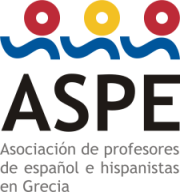 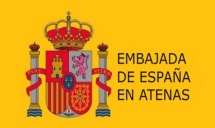 XXV JORNADAS DE DIDÁCTICA PARA PROFESORES DE ELE EN GRECIAAtenas, 08 y 09 de abril de 2017Lugar de celebración: Ava Hotel & Suites, Lisikratous 9-11, PlakaSÁBADO 08 DE ABRIL9.45-10.00Llegada-Inscripción10.00-11.00Título: El componente léxico en la enseñanza de ELE a adolescentes: etapas, factores y estrategiasPonente: David Ramón Sousa, editorial EdelsaResumen: El abordaje de la enseñanza del léxico ha evolucionado de modo incuestionable en las últimas décadas. Ha logrado alcanzar la categoría de habilidad en sí misma y ha adquirido independencia en su tratamiento. Si atendemos al trabajo del componente léxico en la enseñanza de ELE a adolescentes, encontramos una serie de características y procedimientos que requieren una atención especial debido a la tipología de alumnos a la que nos enfrentamos.En este taller, analizaremos cómo se conforma y que factores influyen en el aprendizaje, fijación y almacenamiento de estructuras léxicas. Consideraremos también diferentes factores especialmente sensibles en adolescentes como la motivación, las estrategias de enseñanza o las etapas de aprendizaje. Por último, observaremos como se presentan y desarrollan todos estos elementos en los materiales de ELE.  11.00-12.15Título: Introducción al CLIL: otra forma de aprender una lengua extranjeraPonente: Alicia Martínez Crespo, Jefa de Estudios del Instituto Cervantes de AtenasResumen: En los contextos escolares se está imponiendo el aprendizaje de una lengua extranjera a través de las asignaturas del programa de estudios. En este taller veremos en qué consiste y cómo lo podemos aplicar en nuestras clases. Para terminar se realizará la presentación del proyecto: Schools: Future Labs12.15-12.45PAUSA12.45-13.45Título: ¿Nos integramos? ¡Genial!Ponente: María Méndez, editorial EnclaveELEResumen: La propuesta de este taller es hacernos viajar al momento mágico en que una sesión de clase comienza a tener sentido con un ritmo pautado de una secuencia didáctica en la que los componentes se integran de forma lógica en tareas y actividades que no son muestras muertas de lengua, sino construcciones de significado que el aprendiente integra entre sus experiencias vitales y sus conocimientos. La dinámica de transversalidad que se genera con sucesivas y simultáneas relaciones hace que el objetivo de la clase sea también integrar a los participantes a través de sus estrategias individuales de aprendizaje y de la co-construcción de conocimiento, con especial hincapié en las dinámicas de grupo y con la vista puesta en la interculturalidad.13.45-15.30PAUSA15.30-16.15Título: La explotación de un libro de preparación en la clase ELEPonentes: Katerina Dysseaki, Thanos Zygoulianos, profesores de ELEResumen: En esta ponencia se presentará el nuevo libro de preparación al examen ΚΠγ B “Proyecto ΚΠγ Β” de la editorial Perugia y su explotación en la clase ELE con el objeto de facilitar el desarrollo y enriquecimiento del repertorio léxico del aprendiente de español de los niveles B1-B2, haciendo el trabajo y el tiempo del docente, dentro y fuera de clase, más rentable y eficaz.16.15-17.15Título: Creación de actividades con herramientas digitales: el caso BlinkPonente: Carlos Barroso, editorial SGELResumen: En este taller se mostrará cómo es posible que nos adaptemos a las diferentes necesidades de nuestros estudiantes mediante el uso de pantallas digitales.Podremos adaptar los contenidos del libro incluyendo nuevos contenidos, creando actividades, descargando vídeos y en definitiva consiguiendo una mayor participación y motivación de nuestros alumnos.17.15-18.00Título:Cómo enseñar cultura en la clase de ELE- una propuesta didáctica…viajeraPonente: Despoina Matsaridou, profesora de ELEResumen: El aprendizaje de un idioma es un viaje no solo lingüístico sino hacia la nueva cultura en general. El profesor sirve de guía de la cultura meta y los alumnos aprenden compartiendo con sus compañeros experiencias inolvidables. El proyecto “Castilla y León es arte” ha sido la mejor manera de demostrar que aprender un idioma…¡es un placer!DOMINGO 09 DE ABRIL10.00-10.45Título: Παρουσίαση του νέοϊδρυθέντος Προγράμματος Μεταπτυχιακών Σπουδών του Τμήματος Ισπανικής Γλώσσας και Φιλολογίας της Φιλοσοφικής Σχολής του ΕΚΠΑ «Ισπανοαμερικανικές Σπουδές». Αναγκαιότητα και ΠροοπτικέςPonente: Δημήτριος Δρόσος, Αναπλ. Καθηγητής, Πρόεδρος Τμήματος Ισπανικής Γλώσσας και Φιλολογίας, Φιλοσοφική Σχολή, Εθνικό και Καποδιστριακό Πανεπιστήμιο Αθηνών.10.45-12.00Título: Estrategias y evaluación de la expresión e interacción orales y escritas en los niveles B2, C1 y C2 de los exámenes de certificación DELEPonente: María José Martínez, profesora colaboradora de ELE en el Instituto Cervantes de Atenas, examinadora de las pruebas orales de los  DELE, y coautora de manuales para la preparación de estos exámenes de certificación.Resumen: El objetivo de este taller es la de analizar los criterios de calificación de las pruebas  de interacción orales y escritas de los niveles B2, C1 y C2 de los exámenes DELE a fin de orientar y apoyar la labor de los profesores que preparan a sus alumnos para la consecución del certificado correspondiente. Además se presentarán algunas estrategias que puedan servir  como instrumentos eficaces para la realización de dichas pruebas.12.00-12.30PAUSA12.30-13.30Título: “Con se moría o se murió se puede salvar una vida…o no. Los tiempos del pasado y otras leyendas urbanas"Ponente: Inés Martín Expósito, editorial Klett Hellas-DifusiónResumen: Todo el mundo está de acuerdo en que las nuevas tecnologías están transformando el mundo de la enseñanza y, por tanto, la clase de ELE, pero ¿se trata de un cambio tan sustancial como parece? ¿Tal vez se trate del mismo perro con diferente collar? En este taller se analizará cómo se ha abordado, desde planteamientos tradicionales o encorsetamientos metodológicos, la enseñanza de determinados fenómenos gramaticales y se propondrá un acercamiento a estas cuestiones desde un enfoque alternativo basado en el significado de las formas y en reglas operativas. Igualmente, ofreceremos algunas propuestas de secuencias didácticas, centradas en el alumno como agente activo, para trabajar diferentes aspectos gramaticales. 13.30-14.30Título: En el aula de ELE en Grecia ¿es necesario dedicarle tiempo a la competencia fónica? ¿Por qué y para qué?Ponente: Susana Lugo Mirón, Profesora  Asistente en Lingüística Aplicada a  de ELE, Universidad Nacional y Kapodistriaca de Atenas, Departamento de Lengua y Literaturas HispánicasResumen: En este taller pretendemos reflexionar sobre el papel de la enseñanza-aprendizaje de la pronunciación y la prosodia en el aula de ELE con el fin de poner de relevancia la imbricación de la competencia fónica en el eficaz desarrollo de las destrezas orales del aprendiente griego de español, y por ende, en la adquisición de la competencia comunicativa.14.30-15.30Título: La narración como dinámica en el proceso de enseñanza-aprendizaje de ELE
Ponente: Natividad Peramos Soler, editorial EdinumenResumen: Una clase puede ser una historia. Una clase puede ser un evento, una experiencia que podrá ser recordada por mucho tiempo. Una clase puede estimular el aprendizaje duradero.  En este taller presentamos un conjunto de tareas con las que reflexionar sobre nuevas tendencias. El trabajo en el aula nos mostrará la importancia y el significado que comporta pasar del aprendizaje memorístico al aprendizaje memorable.15.30-16.00ENTREGA DE CERTIFICADOS